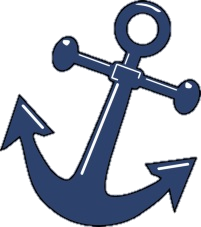 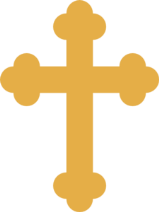 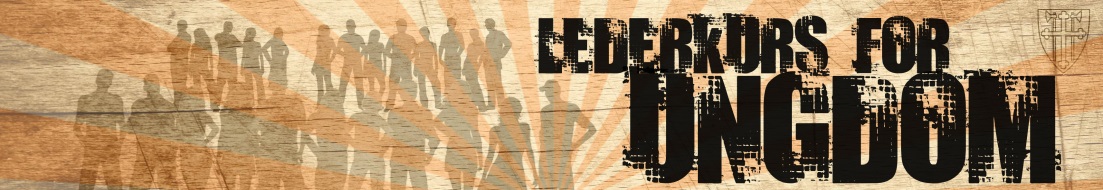 Lederkurset for ungdom gir deg både et teoretisk grunnlag og praktiske erfaringer i ledelse. Kurset er rettet inn mot barne- og ungdomsarbeidet i menighetene våre, men kunnskapene du utvikler kan brukes i mange sammenhenger gjennom livet.Kurset er fordelt på tre kurskvelder (kl.18-21), en weekendtur og en gudstjeneste + 8 timer praksis i egen menighet.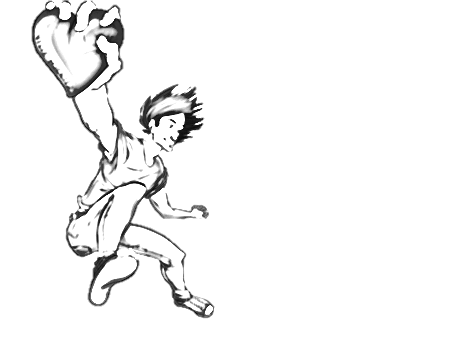 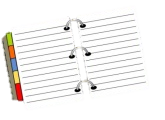 Deltakerne i kurset betaler ikke noe selv. Kostnadene dekkes av hver enkelt menighet. Dette gjør vi fordi vi ønsker å gi deg lederoppgaver i menigheten når kurset er ferdig. Aktuelle oppgaver for ungdomsledere kan blant annet være: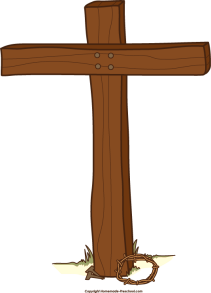 - konfirmantleir- andre samlinger i konfirmanttiden- trosopplæring for barn og unge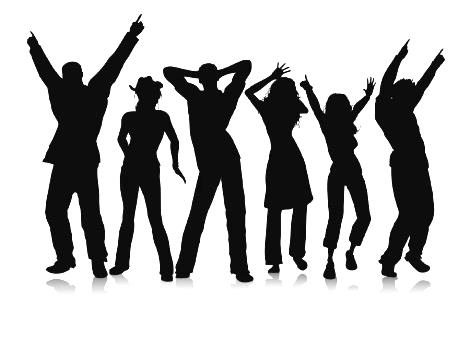 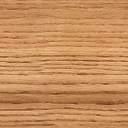 Send din påmelding til 
Kristin kateket
Bruk en av følgende metoder:- SMS: 98483775- e-post: ko827@kirken.no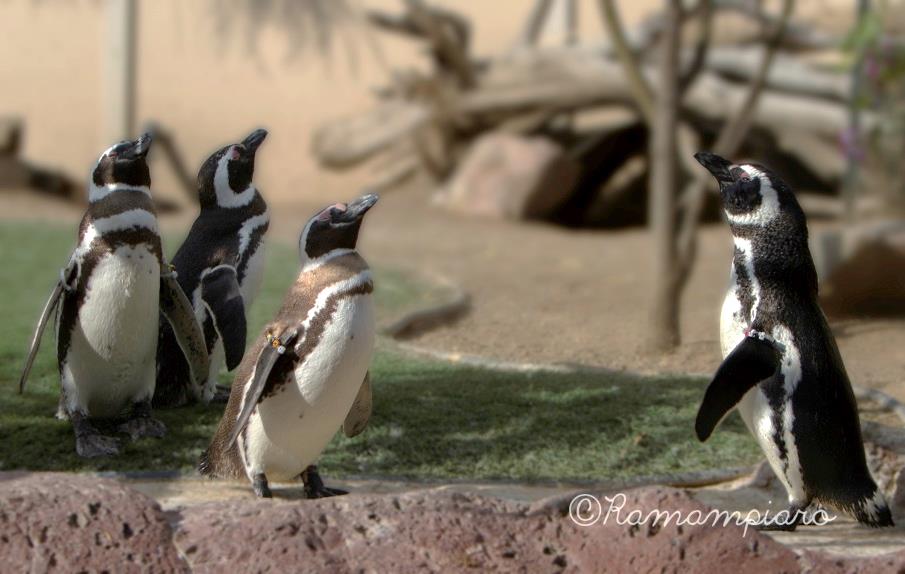 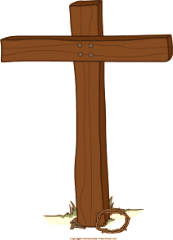 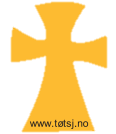 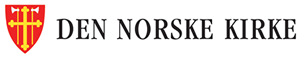 